Publicado en España el 21/02/2024 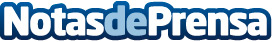 Elevando el estándar en CRO, SEO y PPC: Bring lanza su rebrandingLa consultora y agencia se transforma, definiendo un nuevo estándar en compromiso y transparencia en el mundo digitalDatos de contacto:Silvia Responsable de comunicación648829409Nota de prensa publicada en: https://www.notasdeprensa.es/elevando-el-estandar-en-cro-seo-y-ppc-bring Categorias: Nacional Comunicación Marketing Digital Actualidad Empresarial http://www.notasdeprensa.es